Fundamentos de la Didáctica y Su Vínculo con el Diseño CurricularAUTORA:IDALINA GONZÁLEZ PEÑAID: UD58640HED67650TUTORA:KINMBERLY DIAZATLANTIC INTERNATIONAL UNIVERSITYHONOLULU, HAWAIFebrero 2020Índice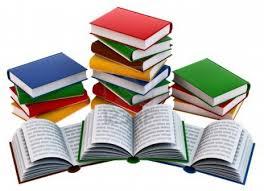  IntroducciónLa didáctica es una ciencia disciplinar que guía y sistematiza el proceso enseñanza aprendizaje con el propósito de conducir al estudiante hacia su formación integral. En ese sentido la misma da respuesta al cómo enseñar. Por su lado el currículo puede ser conceptualizado como un documento que guía la educación y que es diseñado a partir de los paradigmas y concepciones políticas del país de aplicación. En escritos anteriores hemos presentado la fundamentación teórica del currículo, esta vez pretendemos presentar como conclusión final la relación que existe entre la didáctica como disciplina de la enseñanza y el diseño curricular como documento normativo que guía la educación, por contener de manera explícita el conjunto de conocimientos a desarrollar dentro de un sistema educativo.  Antes de presentar nuestras conclusiones sobre la relación entre el Diseño Curricular y la Didáctica es imprescindible que analicemos los fundamentos teóricos de la didáctica a fin de entender el rol de la misma en los procesos pedagógicos que se desarrollan en el aula. En ese sentido conceptualizaremos la didáctica, además veremos    una síntesis de sus perspectiva, teorías y modelos con el objetivo de proporcionar una visión general de la misma que facilite su estudio y la comprensión de su relación con el currículo.Conceptualización de la Didáctica La didáctica orienta hacia la enseñanza formal, critica y reflexiva con el objeto de orientar la práctica educativa hacia el cómo enseñar, a partir de estrategias métodos y técnicas de enseñanza; con respecto a esto Lafontaine y otros (1986) la han conceptualizado como "el arte de enseñar”. Tomando como elemento de anclaje lo antes expresado, se puede afirmar que la didáctica es una ciencia aplicada con un enfoque teórico y un enfoque práctico, que orienta la enseñanza hacia la formación de estudiantes en sus dimensiones cognoscitiva, social y afectiva, tomando como punto de referencia la formación e instrucción como ejes esénciales del proceso educativo.La didáctica se presenta a partir de tres divisiones que son: la Matetica que hace referencia al ser que aprende, sus características y necesidades, Sistemática que guarda relación con la organización estructural del proceso, por último, vemos la Metódica se refiere a los métodos, técnicas y estilos que usa el docente para desarrollar los procesos de enseñanza.Es favorable diferenciar la didáctica de la pedagogía. Esta última es la ciencia que estudia el proceso educativo aportando teorías leyes y principios para el mismo, mientras que la didáctica se convierte en la aplicación de los planteamientos pedagógicos. Dicho de otra manera, la pedagogía expresa lo que se debe hacer mientras que la didáctica explica cómo hacerlo. Ciencias Auxiliares de la Didáctica La didáctica fue sistematizada en el año 1657 por Juan Amos Comenuis en su libro “Didáctica Magna” este destaca la importancia de los recursos didácticos en los procesos de enseñanza, que permitan desarrollar capacidades en el estudiante en un ambiente adecuado y con el uso de refuerzos que propicien motivación para el aprendizaje. Comenuis organizó el aprendizaje plantando que primero había que desarrollar los sentidos y el lenguaje, continuar con el desarrollo de la memoria, seguido del desarrollo de la imaginación, para lograr el desarrollo del juicio a partir del método deductivo. Para cumplir con el objetivo la didáctica se auxilia de ciencias como: la biología, sociología, filosofía y la psicología.La biología y el conjunto de ciencias afines a esta, aporta a la didáctica una descripción sobre el desarrollo físico del hombre, información que es utilizada por la didáctica para favorecer ese desarrollo de manera adecuada a partir de una educación integral.Por su lado, la sociología que estudia el actuar humano en sociedad, en lo que facilita que la didáctica pueda orientar el desarrollo de prácticas educativas que contribuyan a la formación de individuos individual y socialmente útiles.De igual manera, la filosofía es la ciencia que intenta explicar la realidad que rodea al ser humano y el porqué de los fenómenos que en esta ocurren, en ese sentido, la didáctica utiliza esas explicaciones para direccionar la acción educativa hacia el conocimiento e interpretación de esa realidad por parte del que aprende.Asimismo, la psicología estudia la conducta y los factores que la conforman, así como la dimensión afectiva de las personas. Es indispensable que la didáctica utilice esa información para orientar la enseñanza a partir de las particularidades psicológicas de los estudiantes.  Tipología de la DidácticaDidáctica General: estudia el proceso de enseñanza desde una postura general, por tanto, la misma no hace referencia al contexto, disciplina o el individuo que ha de aprender, más bien ofrecerá orientaciones aplicables en cualquier situación de aprendizaje, sin que esto impida que sus aportaciones sean usadas en los demás tipos de didácticas y que a la ves ésta se nutra de las de ellas. Didáctica Diferencial: orienta la práctica educativa a partir de las diferencias individuales del que aprende. Ha de tomar en cuenta el contexto cultural y las condiciones sociales, económicas, así como las habilidades y capacidades y características que diferencian al que aprende. Este tipo de didáctica orienta la enseñanza hacia la atención de la diversidad. Sus planteamientos tienen origen en la psicología y la pedagogía a partir de los procesos que estas plantean para desarrollar prácticas educativas orientadas al logro de conocimientos.   Didáctica Especifica: este tipo de didáctica se enfoca en el tipo de área o contenido que se ha de enseñar, haciendo énfasis en las estrategias y técnicas metodológicas apropiadas según el área a trabajar para el logro de conocimiento. Didáctica Ordinaria: en esta tipología se realiza la práctica educativa a partir de un vocabulario coloquial, se utiliza para desarrollar aprendizajes orientados a la práctica inmediata, por ello no implica procesos de enseñanza complejos o profundos.Perspectivas de la DidácticaPara entender la didáctica es preciso tener en cuenta sus diferentes perspectivas, como son:Perspectiva Técnica. Perspectiva Practica.Perspectiva Crítica. Perspectiva Emergente. Perspectiva Técnica, el aspecto técnico de la didáctica se enmarca en el paradigma positivista, por lo que se presenta a partir de la ciencia, lo comprobable, medible y objetivo. Realiza sus investigaciones a partir de un enfoque cuantitativo con el cual crea generalizaciones para otros escenarios y contextos. Presenta la limitante de ser hasta cierto punto muy normativa e instrumentalista.Perspectiva Práctica, esta perspectiva busca entender y explicar los procesos didácticos desde la realidad. Se enmarca en el paradigma hermenéutico y fenomenológico por lo que sus métodos son cualitativos con un enfoque interdisciplinar. Perspectiva Crítica, con la cual se busca la formación del alumno con autonomía emancipadora. Utiliza la investigación acción que le permite estudiar las acciones del aula, e intervenir en la misma para su mejora. Los espirales de la investigación acción le permite al docente accionar, reflexionar y proponer acciones de mejora para su propia práctica docente.Perspectiva Emergente, este aspecto de alguna manera se nutre de las perspectivas anteriores. En ese sentido se orienta hacia la profesionalidad, se enfoca en el alumno y su formación integral, a partir de un aprendizaje autónomo que le enseñe a aprender a aprender. Importantiza el contexto y la comunicación alumno-docente. Respeta lo intercultural como medio para atender la diversidad, por tanto, la transdisciplinariedad es un elemento importante para desarrollar procesos didácticos. Teorías Didácticas. Tomamos como punto de conexión las perspectivas didácticas ya presentada para mostrar cinco teorías didácticas que de alguna manera se relacionan con estas. Teoría TradicionalTeoría ActivistaTeoría HumanistaTeoría TransdisciplinarTeoría de la Ecofornación Teoría Tradicional, los planteamientos de esta teoría orientan la enseñanza a partir de los libros de texto, el alumno tiene una participación pasiva ya que lo que importa es la opinión del docente que deposita conocimiento en los estudiantes utilizando el dialogo en una sola vía. el cual se regirá por leyes y normas rígidas establecidas por otros, las cuales tendrán aplicaciones generales para todos los contextos y todos los alumnos, por tanto, es contraria a la atención a la diversidad. De igual manera la innovación no es aceptada por el maestro, entiende que lo hace bien y por tanto muestra resistencia al cambio y la innovación.Teoría Activista, a partir del siglo XIX surge la escuela nueva con los planteamientos de Decroly, Rousseau, Pestalozzi, Dewey y otros, los cuales presentan postura contraria a los modelos tradicionales de enseñanza. Esta revolución en los métodos educativos se le ha denominado Escuela Nueva, con la cual se postula la necesidad de educar a partir de las necesidades del que aprende y de las características de su contexto. Se fundamenta la enseñanza a partir de la experiencia del educando, utilizando métodos que promueven la actividad del mismo para la búsqueda / o construcción de su aprendizaje. La práctica educativa es individualizada y atiende la diversidad, promoviendo además la autonomía del estudiante.Teoría Humanista, esta teoría presenta la educación como un derecho, se centra en el desarrollo humano, busca el desarrollo integral del individuo dando gran importancia al ser espiritual, y al bienestar de este. Favorece la criticidad, la creatividad y el fortalecimiento de los valores. El que aprende es responsable de sus logros y puede actuar con libertad, logros que ha de alcanzar por medio de la aplicación de estrategias didácticas adecuadas por parte del docente como facilitador.Teoría Transdisciplinar, para explicar esta teoría es preciso acotar cuatro conceptos que facilitarán su comprensión. Primero vemos la disciplinariedad, que se enmarca en la especialización aislada sobre una disciplina, seguimos con la multidisciplinariedad que está relacionada con el estudio de diferentes áreas del conocimiento a partir de un tema común, pero no hay ninguna conexión o cooperación entre ellas, luego está la pluridisciplinaredad esta se da en áreas con conocimiento compatibles con niveles jerárquicos iguales, por último presentamos el concepto de  interdisciplinariedad, aquí cada área del conocimiento se desarrolla  a partir de un tema común con el cual se implementan   estrategias, técnicas y procedimientos de trabajo que crean una conexión entre ellas. Las actividades de una sirven de punto de partida de las otras y se transfieren método y técnicas entre ellas. Llegamos entonces podemos ver la transdisciplinariedad como la teoría que va más allá de las disciplinas, busca explicar la realidad desde los procesos que se realizan en la escuela utilizando una metodología de indagación Transdisciplinar.  Esta teoría conjuga la teoría con la práctica sin rechazar la disciplinariedad. Más bien utiliza las diferencias de las disciplinas para producir informaciones nuevas que las articule entre sí.Teoría de la Ecoformación, Pestalozzi y Rousseau se han referido a la importancia del ambiente y da la importancia que tiene desarrollar prácticas didácticas que concienticen a los estudiantes sobre la importancia que tiene la conservación del medio natural. Por tanto, la Ecoformación busca la conciliación del hombre consigo mismo, con la sociedad y el medio ambiente. Modelos Didácticos Los modelos son representaciones de la realidad a partir de un enfoque heurístico y reflexivo que proporciona sistematización y relación a sus elementos. Por su lado, los modelos didácticos representan la realidad para el estudio de la acción de la enseñanza y aprendizaje, facilitando la comprensión de los procesos y sirviendo de mediadores entre la teoría y la práctica. En sentido de los modelos didácticos estudiaremos los siguientes:  Modelo Tradicional TransmisivoModelo TecnológicoModelo ComunicativoModelo ConstructivistaModelo ColaborativoModelo Tradicional Transmisivo: este modelo se orienta por los mismos lineamientos de la teoría tradicional, clases orientados y dirigidas por el profesor, dialogo de una sola vía, enseñanza basad en la repetición y la memorización, los contenidos se trabajan del libro de manera mecánica, utilizando las mismas estrategias y técnicas para todos, por tanto, no hay atención a la diversidad. Docentes resistentes al cambio, apáticos con la innovación e individualistas.Modelo Tecnológico: este modelo se fundamenta en el uso de estrategias metodológicas bien seleccionadas o diseñadas para alcanzar la eficiencia y la eficacia en la enseñanza, lo importante según este modelo es alcanzar los objetivos planteados a partir del estímulo-respuesta. Modelo Comunicativo: desde este modelo se promueve la interacción comunicativa entre maestros y alumnos y entre alumnos-alumnos. Se promueve el cambio de roles. Este modelo se puede clasificar como mixto ya que el profesor da participación a los estudiantes a la vez que utiliza esa participación para intervenir y preguntar y al mismo tiempo informar.Modelo Constructivista: se fundamenta en lo cognitivo y la creación o construcción de aprendizajes a partir de las experiencias. Cada persona de forma individual construye su conocimiento a partir de sus experiencias, necesidades y características contextuales.  El conocimiento se construye a partir de combinar las características y experiencias previas del sujeto con el objeto de aprendizaje. Para que el aprendizaje se produzca Piaget ha planteado en su teoría del aprendizaje las etapas del desarrollo cognitivo, asimilación, acomodación y equilibrio. Es bueno destacar la fusión que hace el constructivismo la teoría conductista la teoría cognitiva. Del conductismo toma lo relacionado con el estímulo respuesta a partir del mundo que nos rodeas y que es tangible, observable y medible, mientras que del cognitivismo toma la formación de esquemas de conocimiento que le permiten crear un nuevo aprendizaje. Este modelo de fundamenta en diferentes teorías.  Por un lado, está la teoría socio-cultural de Vygotsky, en la cual se hable de la zona de desarrollo próximo y el andamiaje, Piaget con sus estadios y etapas (sensorial, pre-operacional y operacional) del aprendizaje, Bruner y su aprendizaje por descubrimiento, Ausubel y el aprendizaje significativo.Modelo Colaborativo: este modelo propone el trabajo en equipo y colaborativo, pero con responsabilidad individual y sin caer en lo competitivo, más bien plantea interdependencia positiva entre los que aprenden. Este modelo supone un aumento del liderazgo a la vez que propicia el aprender en equipo en un ambiente social positivo en donde los logros son del equipo a la vez que favorece la comunicación.  A pesar de los aspectos positivos de este modelo es bueno destacar que el mismo implica gran esfuerzo por parte del docente, tanto para su planificación como para su aplicación, además de que aquellos alumnos con dificultad para socializar por su comportamiento tímido o retraído podría no participar, mientras que aquellos con gran capacidad de liderazgo podrán imponer su voluntad en el equipo.  Conclusión FinalRelación entre Didáctica y Diseño CurricularLa didáctica y el currículo tienen su campo de acción es la labor educativa. La didáctica como ya hemos visto es una disciplina teórica práctica (Feldman 2002) que guía la práctica educativa. Es teórica porque incluye lineamientos teóricos metodológicos que se desprende de las diferentes teoría y principios para el aprendizaje que le proporciona la pedagogía. Es práctica porque se orienta al hacer, por lo que de manera precisa busca aportar estrategias y técnicas de enseñanza que faciliten la labor docente en función de facilitar el desarrollo de competencias a partir del logro de aprendizajes por parte de los alumnos.   Por su lado, el Diseño Curricular es el documento que se diseña partir de las características sociales, económica, políticas y culturales, con el objetivo de fundamentar de manera explícita el sistema educativo de un país o nación.Como vemos el Diseño Curricular es un documento que describe que debemos trabajar en el aula con nuestros estudiantes, pero, el mismo cobra vida en el aula con la práctica docente, y ahí donde entra la didáctica explicando que hacer en esa práctica docente.  En ese sentido la didáctica y el currículo convergen en el aula, en la practica misma. El currículo aporta el conocimiento y la didáctica aporta estrategias metodológicas, técnicas que sirven de puente para que el conocimiento llegue a   los estudiantes.Davini (2008), citado por Pico Sofía (2017), presentó la didáctica como la “brújula que guía el aprendizaje” En ese sentido concluimos diciendo que el conocimiento que ha de generar aprendizajes en los alumnos se encuentra consignado en el Diseño Curricular de ahí entonces que la didáctica dará direccionalidad a la concreción curricular en el aula Bibliografía Pico, Sofía (et al), (2017) Didáctica y Curriculum: aportes teóricos y prácticos para pensar e intervenir en la práctica de la enseñanza. Primera edición. Universidad d la Plata. Libro digital pdfGuzmán, Ana y Concepción, Milagros, (2004) Orientaciones Didácticas para el proceso enseñanza aprendizaje, Republica dominicana: Amigo del HogarDíaz Barriga, Ángel (1992) Currículo escolar. Surgimiento y Perspectivas Colección de Cuadernoshttps://www.youtube.com/watch?v=x4XRo3tZMJgContenidos#pág.Introducción 1Conceptualización de la Didáctica  2Ciencias Auxiliares de la Didáctica 3Tipología de la Didáctica 4Perspectiva de la Didáctica5Teorías Didácticas. 6Modelos Didácticos9Conclusión Final : Relación entre la Didáctica y el Diseño Curricular12Bibliografía 13